                                                      Marseille le 31mai 2021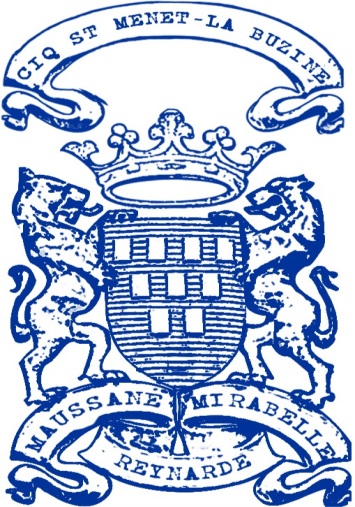 ASSEMBLEE  GENERALE  2019-2020 Organisée le 18/05/2021 selon les modalités préconisées par la Confédération générale des CIQ dans le respect des gestes barrières conseillés en cette période de crise sanitaire.Présents :JC Fields,J Chickly,A Ober,B Cayol,B Targhetta,R Garozzo.Sur les 91 adhérents habilités à participer aux votes ,34 ont répondu ;Votes contre : 0Abstentions : 1Votes pour : 33Peu de remarques,propositions ou questions :il y sera répondu Il y a 15 candidats au CA qui sont donc automatiquement élus(25 places ) ;Les membres du conseil d’administration sont invités à faire acte de candidature et sont convoqués  pour élire le bureau le vendredi 28 mai à 18h.Le PrésidentJean-Claude Fields